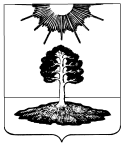 Ревизионная комиссиязакрытого административно-территориального образования Солнечный172739 Тверская область п. Солнечный ул. Новая д.55  факс (48235) 4 41 23Заключение по результатам финансово-экономической экспертизыпроекта Постановления Администрации ЗАТО Солнечный«О внесении изменений  в муниципальную программу ЗАТО Солнечный Тверской области  «Жилищно-коммунальное хозяйство и благоустройство ЗАТО Солнечный Тверской области» на 2017-2019 годы»п. Солнечный                                                                                               21 апреля 2017 г. Основание для проведения экспертизы: пункт 7 часть 2 статья 9 Федерального закона «Об общих принципах организации и деятельности контрольно-счетных органов субъектов Российской Федерации и муниципальных образований» от 07.02.2011 № 6-ФЗ, пункт 7 статья 8 «Положения о ревизионной комиссии ЗАТО Солнечный», утвержденного решение Думы ЗАТО Солнечный от 14.11.2012 №121-4, с изменениями от 11.07.2013 №144-4.Цель экспертизы: оценка финансово-экономических обоснований на предмет обоснованности расходных обязательств муниципальной программы ЗАТО Солнечный Тверской области «Жилищно-коммунальное хозяйство и благоустройство ЗАТО Солнечный Тверской области» на 2017-2019 гг.Предмет экспертизы: 1. Проект Постановления Администрации ЗАТО Солнечный «О внесении изменений в муниципальную программу ЗАТО Солнечный Тверской области «Жилищно-коммунальное хозяйство и благоустройство ЗАТО Солнечный Тверской области» на 2017-2019 гг.2. Документы- обоснования к изменениям в муниципальную программу ЗАТО Солнечный Тверской области «Жилищно-коммунальное хозяйство и благоустройство ЗАТО Солнечный Тверской области» на 2017-2019 гг.Результаты экспертизы: Целью Муниципальной программы является улучшение состояния жилищного фонда, повышение качества и надежности жилищно- коммунальных услуг, предоставляемых на территории ЗАТО Солнечный.           Раздел 0500 «Жилищно-коммунальное хозяйство» В целом по разделу проектом программы предусмотрено увеличение расходов на 2017 год на сумму 6974764,13 руб.По разделу 0501 «Жилищное хозяйство» представленным проектом Постановления предусматривается увеличение бюджетных ассигнований на выполнение мероприятий подпрограммы 1 «Улучшение жилищных условий проживания граждан» задачи 1 «Создание условий для развития жилищного строительства» -мероприятия 1.002 «Переселение граждан из ветхого и аварийного жилья, снос ветхих жилых домов» на сумму 511084,50 руб. – необходимо на выплату компенсации собственникам жилого дома №2 по ул. Новая (представлена пояснительная записка- расчет на выплаты)- мероприятия 1.003 «Предоставление муниципальной поддержки гражданам для приобретения строящегося жилья» на сумму 5880639,63 руб. -увеличение бюджетных ассигнований на муниципальную поддержку граждан, желающих участвовать в 2017 году в строительстве нового жилого дома аналогичному жилому дому №4 (представлена пояснительная записка – расчет средств муниципальной поддержки граждан для приобретения строящегося жилья на территории ЗАТО Солнечный).            По подразделу 0502 «Коммунальное хозяйство» представленным проектом Постановления предусматривается -уменьшение  бюджетных ассигнований на выполнение мероприятий подпрограммы 2 «Повышение надежности и эффективности функционирования объектов коммунального хозяйства ЗАТО Солнечный» задачи 1 «Обеспечение надежности функционирования объектов коммунальной инфраструктуры» мероприятия 1.002 «Содержание и обслуживание электросетевого комплекса» муниципальной программы ЗАТО Солнечный Тверской области «Жилищно-коммунальное хозяйство и благоустройство ЗАТО Солнечный Тверской области» на 2017-2019 гг. на сумму 433260,00 руб. на основании увеличения бюджетных ассигнований на техническое обслуживание электросетевого комплекса ЗАТО Солнечный -представлено коммерческое предложение  ООО «Коммутационные, электронные, преобразовательные системы» (№560 от 04.04.2017) на сумму 479640,00 руб. и уменьшения бюджетных ассигнований по данному КБК в связи с переносом средств на оплату электроэнергии наружного освещения в раздел 0503 «Благоустройство» в сумме 912900,00 руб.        По подразделу 0503 «Благоустройство» представленным проектом Постановления предусматривается увеличение бюджетных ассигнований на выполнение мероприятий подпрограммы 3 «Обеспечение комфортных условий проживания в поселке Солнечный» задачи 2 «Благоустройство территории поселка Солнечный»-на мероприятие 2.002 «Благоустройство придомовых территорий многоквартирных домов» в сумме 103400,00 руб. – представлено коммерческое предложение на приобретение детского игрового комплекса. - на мероприятие 2.004 «Наружное освещение» в сумме 912900,00 руб. в связи с переносом средств на оплату электроэнергии наружного освещения из раздела 0502 «Коммунальное хозяйство»Вывод:Представленный для проведения финансово-экономической экспертизы проект Постановления Администрации ЗАТО Солнечный «О внесении изменений в муниципальную программу ЗАТО Солнечный Тверской области «Жилищно-коммунальное хозяйство и благоустройство ЗАТО Солнечный Тверской области» на 2017-2019 гг. подготовлен в соответствии с требованиями норм действующего бюджетного законодательства, все расходные обязательства подтверждены оправдательными документами. Бюджетные ассигнования необходимые для выполнения мероприятий в рамках данной муниципальной программы соответствуют бюджетным ассигнованиям предусмотренным проектом решения Думы ЗАТО Солнечный «О внесении изменений бюджет ЗАТО Солнечный Тверской области на 2017 год и плановый период 2018 и 2019 годов». В связи с этим, данный проект Постановления может быть рекомендован к принятию в представленной редакции.Председатель ревизионнойкомиссии ЗАТО Солнечный                                                                               Ю.А. Боронкина